Desatero Božích přikázání – XXXIII.5. přikázáníOtázka hněvu 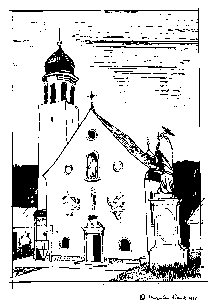 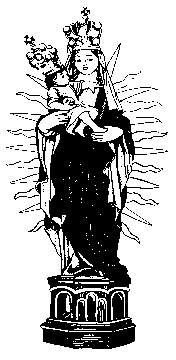 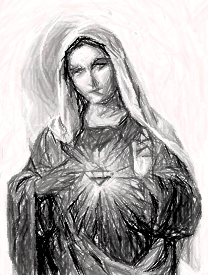 Farní dopis č. 216–září 2021Milí farníci a poutníci. Při první srpnové sobotě nás navštívil pan biskup Josef Nuzík, pomocný biskup v Olomouci. Také jsme se rozloučili s panem farářem Dp. Stanislavem Vášou a pan děkan mu jménem všech poutníků poděkoval za obětavou službu. Pan biskup poté uvedl nového duchovního správce do služby ve farnosti a poutním místě. Nyní se vraťme k našemu tématu na pokračování, kterým je Desatero Božích přikázání. Věnujeme se 5. přikázání. Dnes se zaměříme na téma hněvu.Zmocní-li se člověka hněv, nemívá daleko k hříchu – nezřídka udělá chybný krok nebo vážně někomu ublíží. Ale v Písmu čteme, že i Pán Bůh se někdy hněvá, též Ježíš místy vzplanul spravedlivým hněvem. Zjevně tedy není hněv jako hněv. Hněv si mnozí spontánně pleteme s hříchem, případně jej aspoň spojujeme s hříchem. Někdo se dokonce vždycky zpovídá z toho, že se hněval; ani ho nenapadne, že hněv mohl být jen první emocí, za kterou člověk nemůže, nebo dokonce mohl být zcela na místě. Možná nám hněv neladí s představou dobrého křesťana, který by měl být přece vždycky trpělivý, mírný, laskavý, milosrdný a soucitný.  V tom případě by ale Pán Ježíš nebyl „dobrý křesťan“, protože se občas hněval. Evangelia nám kladou před oči hned dvě situace, kdy Pán Ježíš vzplanul hněvem a evidentně toho nelitoval. Asi nejznámější taková situace je vyhnání penězoměnců a dobytka z chrámu, a to dokonce za pomoci vlastnoručně vyrobených důtek. Hněval se a věděl proč – měl k tomu vážný důvod. Hněvem reagoval na znevážení Božího chrámu, domu jeho Otce. Všimněme si však jednoho detailu: Pán Ježíš se hněval, ale nejednal pod návalem nekontrolovatelného hněvu – to by neměl čas vyrobit si důtky. Jeho čin byl promyšlený a jím svobodně chtěný, tedy i správný. Hněval se z lásky k Bohu a můžeme říct, že i z lásky k lidem: z lásky k nám dal jasně najevo, že se mu nelíbí, je-li cinkot mincí v chrámu hlasitější než modlitby. Všimněme si, že se Pán Ježíš hněvá především kvůli pokroucení a zneužití náboženství, a to nikoli ze strany nějakých neznabohů, ale ze strany věřících lidí. I v tom je pro nás výzva k zamyšlení.Ovšem ani z psychologického hlediska není ideální, když se člověk vůbec neumí hněvat. Znamená to, že všechny nespravedlnosti a křivdy jen „polyká“ do sebe, neumí se zastat sám sebe, ale ani druhých lidí. Nedokáže si vymezit hranice, natož se vzepřít zlu a bojovat. Ten, kdo se neumí otevřeně hněvat, bývá plný potlačeného hněvu a pocitu ublíženosti. Cítí se ublížený, proto ubližuje, nenápadně trestá své okolí; cítí se odmítaný, a proto odmítá lidi kolem sebe, většinou nesnáší i sebe sama. Zajímavý postřeh najdeme i u sv. Tomáše Akvinského, když mluví o ctnosti naděje. Podle svatého Tomáše naděje v sobě zahrnuje nutně jakýsi prvek hněvu. Naději totiž potřebujeme aktivovat především v okolnostech beznadějných, musíme být schopni „doufat proti vší naději“, vzdorovat nepříznivým okolnostem, ale i myšlenkám malomyslnosti, které se o nás pokoušejí. A právě ingredience hněvu dává člověku schopnost jít proti překážkám, jakkoli se naděje opírá především o Boží zaslíbení a Boží věrnost. Existuje tedy hněv, který není hříchem, ba naopak: je výrazem naší lásky a smyslu pro spravedlnost, případně nám pomáhá překonávat překážky na cestě za dobrem.Je ale i ničivý hněv. Pán Ježíš pronesl i závažná slova o hněvu, který je z podstaty zlý: „… již ten, kdo se hněvá, bude vydán soudu“ (Mt 5,22). Posouvá tím do mnohem náročnější roviny veškeré učení o lásce k bližnímu. Jestliže podle Starého zákona propadl soudu ten, kdo někoho zavraždil, najednou soud dopadne na každého, kdo by se jen hněval na svého bratra. Jinými slovy, Ježíš tvrdí, že existuje i bratrovražedný hněv, a ten je stejně závažným hříchem jako vražda sama, protože je jejím zárodkem. Proto každý hněv, který je plný nenávisti, pomstychtivosti a který chce ublížit, případně i zničit toho druhého, je závažným hříchem proti lásce. Ano, jde-li hněv ruku v ruce s neláskou, bude zlo jen množit, a to i v případě, že se oháníme Boží pravdou nebo jde „jen“ o reakci na zlo, které mi způsobil někdo jiný. Není tedy hněv jako hněv: existuje hněv, který se zvedá na obranu Božího života a je motivován spravedlností a láskou, ale i hněv bratrovražedný, který plodí nenávist a touhu po pomstě. Prosme Ducha Božího, ať nám pomáhá dobře rozlišovat, aby v našich srdcích vždycky bydlel jen Život a všechno, co k němu vede./Zpracováno podle článku Kateřiny Lachmanové/Představení Narodil jsem se v roce 1989. Vyrůstal jsem ve vesnici Míchov, patřící do farnosti Jimramov. Tam jsem prožil dětství. Maturoval jsem na střední škole v Rosicích u Brna v oboru umělecký truhlář a potom rok pracoval u svého otce v truhlárně. Po šesti letech studia bohosloví jsem byl v roce 2015 vysvěcen na jáhna. První působiště bylo ve Znojmě. Po roce jsem šel už jako kněz na poutní místo do Žarošic a také do Archlebova a Želetic, kde jsem mohl tři roky sloužit. Poté jsem sloužil dva roky jako druhý kaplan ve Velkém Meziříčí, Borech a Netíně.	 Letos v srpnu jsem byl ustanoven administrátorem zde v Hlubokých Mašůvkách a Únanově. S přáním pokoje a všeho dobrého 		R.D. Jaroslav LaštovičkaVzpomínkaV úterý 10. srpna 2021 odpoledne zemřel v Kalifornii Mons. ThDr. Petr Esterka, emeritní pomocný biskup brněnský. Biskup Petr Esterka se narodil 14. listopadu 1935 v Dolních Bojanovicích (okr. Hodonín). Pro nábožensko-politické přesvědčení byl už jako student perzekuován a po mnoha obtížích maturoval až v roce 1956 na jedenáctiletce v Hodoníně. Dne 15. června 1957 emigroval do Rakouska a tři měsíce pobýval v uprchlickém táboře v Glassenbachu u Salcburku. V září 1957 byl přijat do Papežské koleje Nepomucenum v Římě a po studiu filozofie a teologie na Lateránské univerzitě byl 9. 3. 1963 v bazilice sv. Jana v Lateráně vysvěcen na kněze. V červnu 1963 byl poslán mezi krajany do arcidiecéze San Antonio v Texasu. V roce 1966 se vrátil do Říma, kde se stal doktorem teologie. Po návratu do USA v létě 1967 zahájil své akademické působení v koleji svaté Kateřiny v Saint Paul v Minnesotě, kde byl roku 1980 jmenován řádným profesorem. Po celou dobu vypomáhal v duchovní správě řady farností. Současně v letech 1974–1995 působil v americkém letectvu jako vojenský kaplan v záloze. V roce 1978 se začal Petr Esterka intenzivněji věnovat práci mezi českými katolíky v USA a Kanadě. V roce 1994 se jeho působení rozšířilo i na Austrálii. Roku 1987 mu byl udělen titul monsignor a roku 1992 byl jmenován čestným prelátem. Dne 5. července 1999 jmenoval papež Jan Pavel II. Petra Esterku pomocným biskupem brněnským a titulárním biskupem čefalenským a pověřil ho duchovní péčí o české katolíky v cizině. Mons. ThDr. Petr Esterka zemřel 10. srpna 2021 v Kalifornii.Krátké zprávy pro vás: 374. měsíční pouť 1. soboty se koná 4. 9. 2021 – Dá-li Pán BůhV 15 h německá mše svatá; v 18 h mši sv. spojená s poděkováním za dary letošní úrody celebruje Mons. Karel Simandl, působící v Berlíně.8. 9. Narození Panny Marie, poutní den u obrazu Panny Marie Znojemské v kostele sv. Kříže ve Znojmě. Mše sv. v 8 h a v 18 h.Znojemské farní vinobraní letos zase trochu jinak v kostele sv. Mikuláše. Pátek 10. 9. v 17 h mše sv. a v 19 h koncert skupiny Mosty.Sobota 11. 9. ve 12 h slavnostní mše sv. na poděkování za úrodu, uctění sošky Panny Marie Chlebové. 13.30 společenské odpoledne před kostelem pro farnosti Znojemska s douškem vína, doprovodem cimbálu a programem pro děti. 17 h sváteční duchovní koncert /Znojemský komorní orchestr, sólista, vokální skupina Minima/13. 9.  Fatimská pouť v Jiřicích u MiroslaviPondělí 13. 9. v 17 h se uskuteční v kostele sv. Anny v Jiřicích u Miroslavi Fatimská pouť. Mši sv. slouží R.D. Josef Požár, farář v Jinošově. 375. měsíční pouť 1. soboty se koná 2. 10. 2021 – Dá-li Pán BůhV 15 h německá mše svatá; v 18 h mši sv. celebruje novokněz R.D. Milan Werl, farní vikář v HodoníněAdresa: Řím.katol. farnost, 671 52 Hl. Mašůvky, CZ, tel. číslo: 605 955 710, 533 534 944